Встреча с сотрудниками ПЧ-32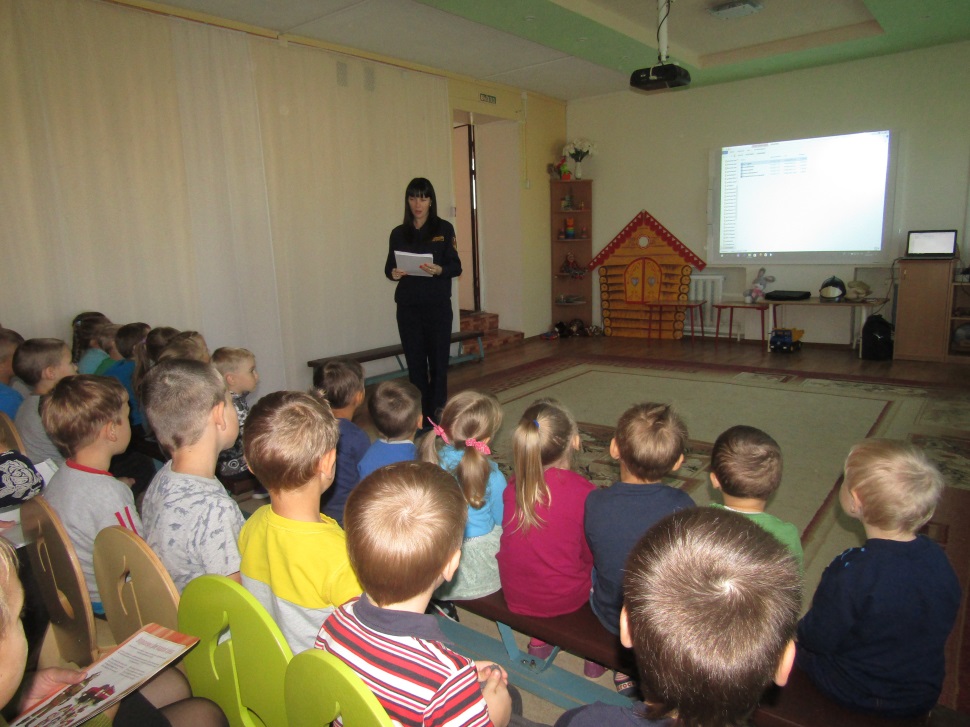 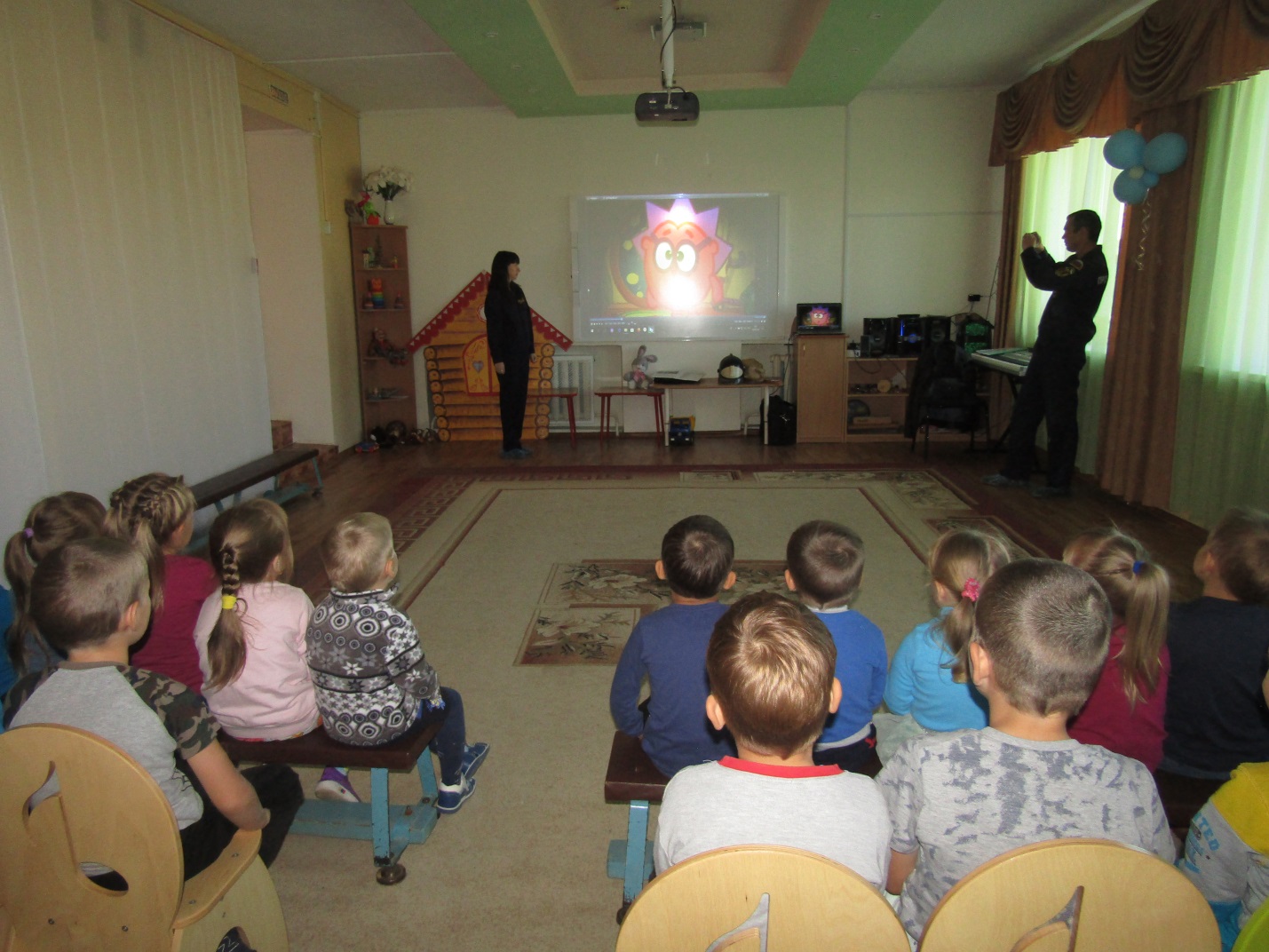 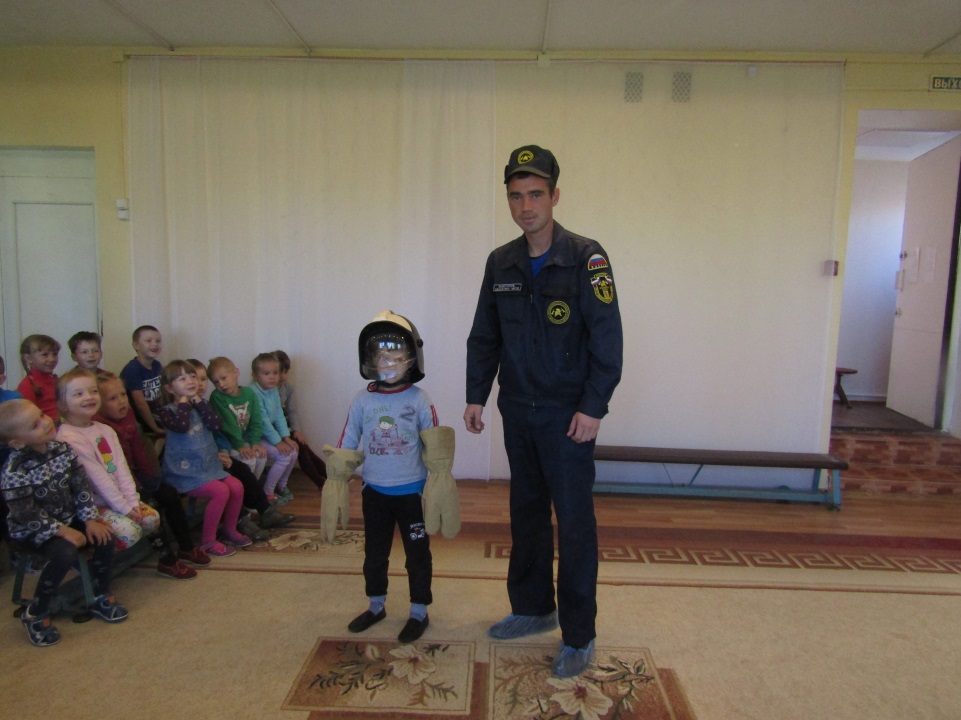 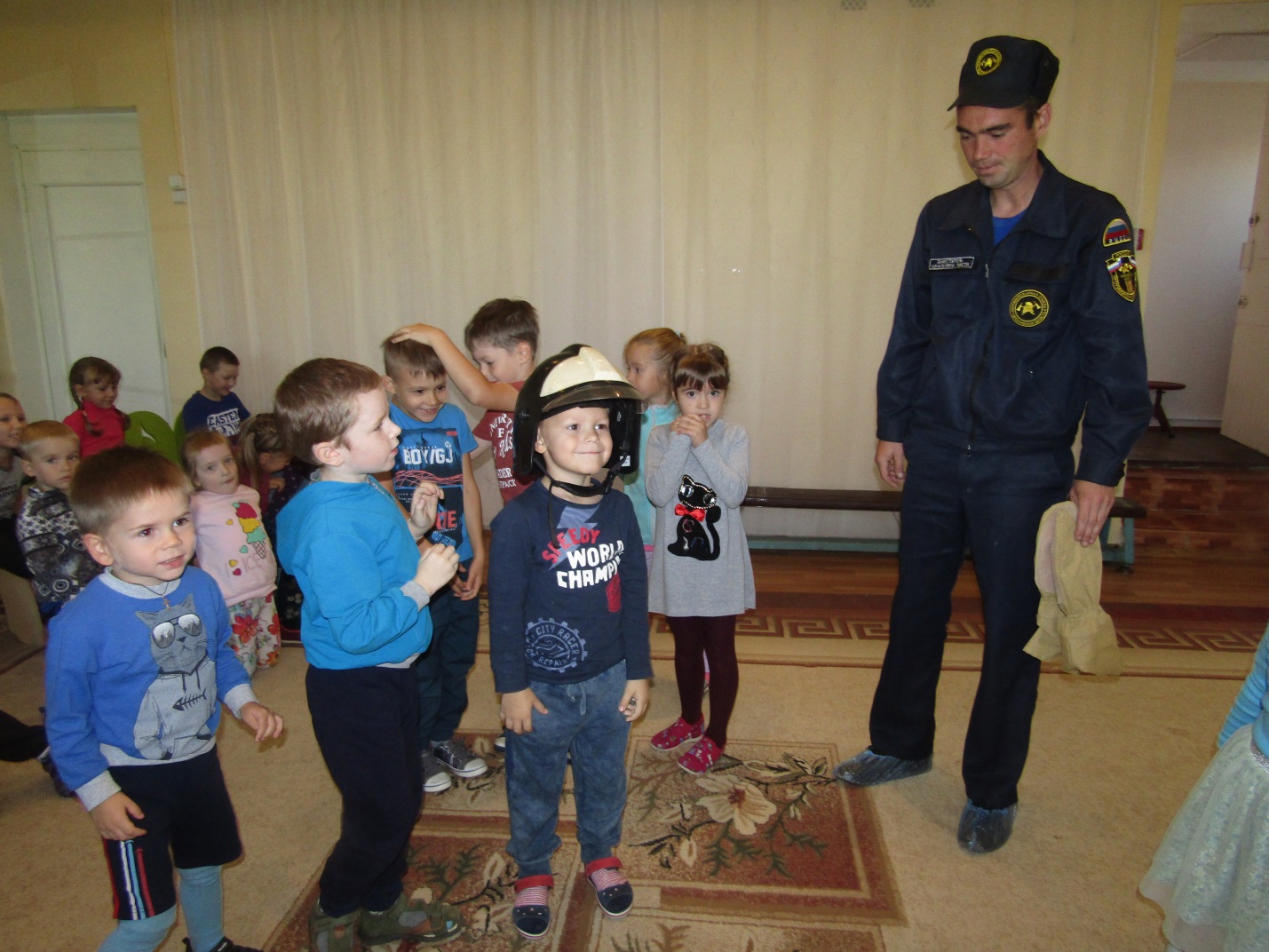 